FARMINGDALE UNITED METHODIST CHURCH407 MAIN STREETFARMINGDALE NEW YORK, 11735FriendsI bring you a joyful greeting on this beautiful day. Spring is almost here, and the chirping of the birds is getting louder.  The weather is also getting warmer.  All these are some of the daily blessings we graciously receive from the mighty God we serve.Again, I am excited to welcome you back into the sanctuary on Easter Sunday as we begin in-person worship.  This means that we will congregate in sanctuary and worship together as a family on Easter Sunday, April 4, at 9:30 am.  Although we will continue to maintain all the required public health protocol for church reopening, which includes social distancing and wearing of masks, that will not overshadow the warmth we will share with each other.The in-person congregation worship service will be simultaneously broadcast on YouTube and Zoom for those who worship at home.  Please be assured that the sanctuary will be cleaned and sanitized and all health safety precautions will be observed to provide you with a comfortable worship environment.What a Joy it will be when we get together in the Sanctuary on Easter Sunday.I hope to see you there.  You Are LovedPastor Joseph Ewoodzie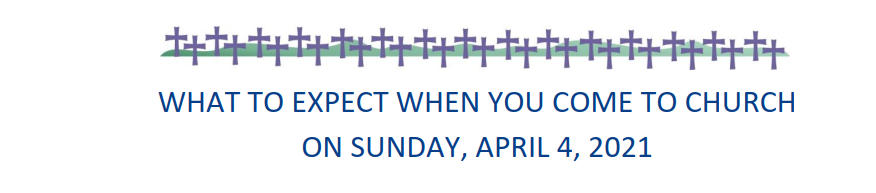 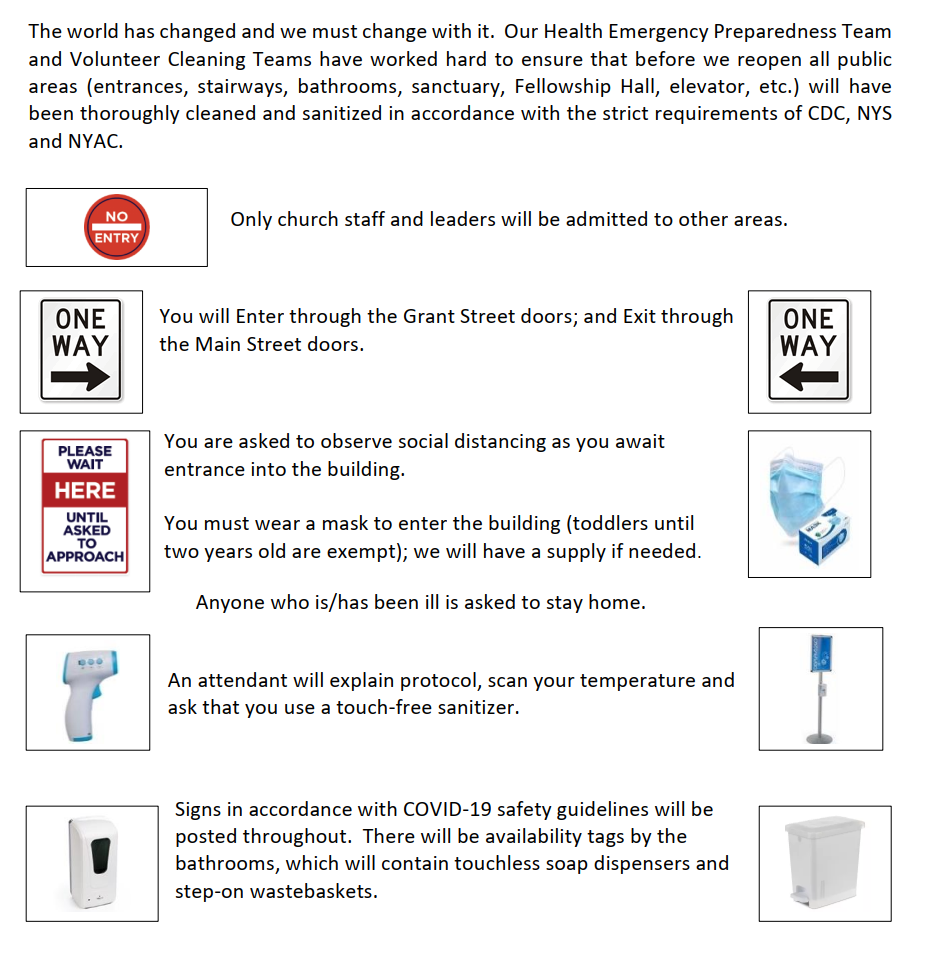 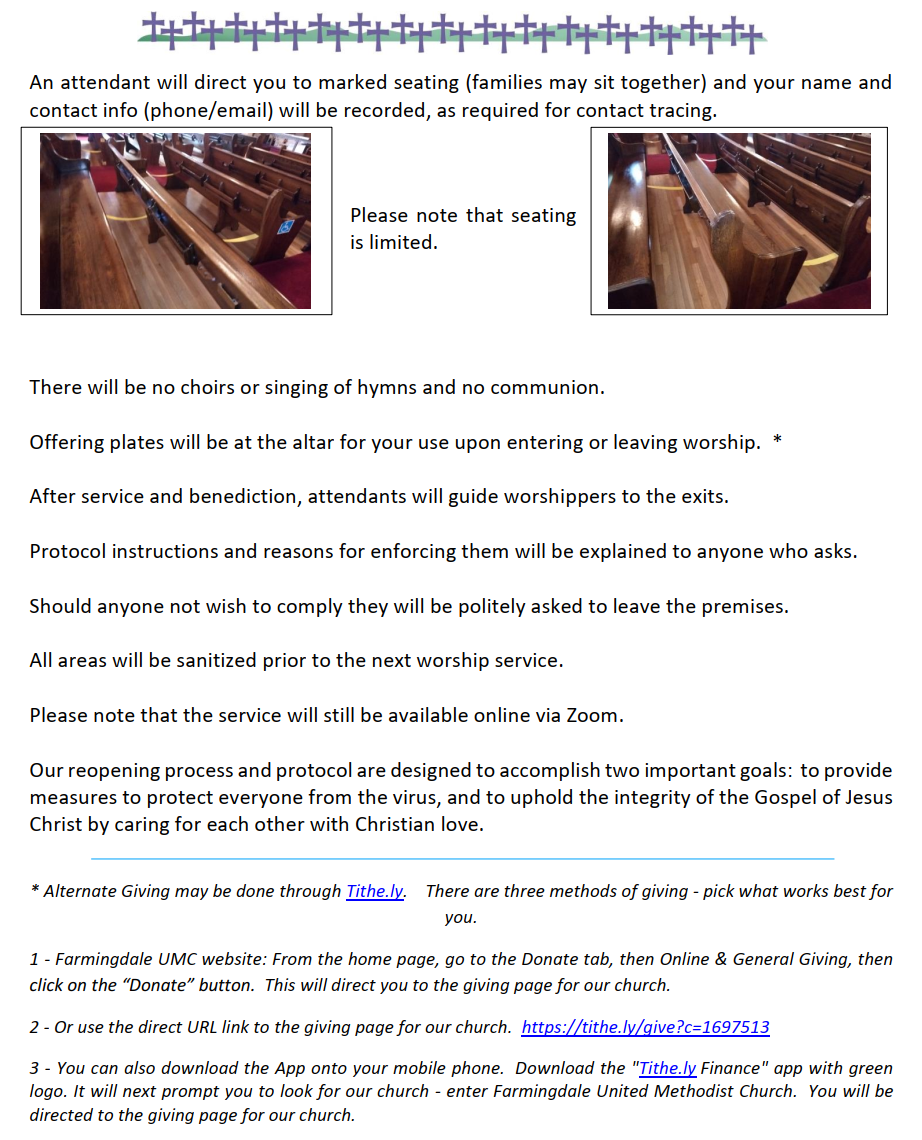 